MINISTÉRIO DA EDUCAÇÃO 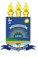 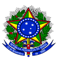 UNIVERSIDADE FEDERAL DO DELTA DO PARNAÍBACAMPUS MINISTRO REIS VELLOSOPROGRAMA DE PÓS-GRADUAÇÃO EM PSICOLOGIACampus Ministro Reis Velloso, Av. São Sebastião, 2819, 64202-020. Parnaíba – PiauíE-mail: ppgpsi@ufpi.edu.brTel. (86) 3322 5363 Bloco 12 Sala 08ANEXO 7Avaliação do ProjetoCritérios de AvaliaçãoCritériosPontosEstrutura proposta (desenho do projeto), aspectos linguístico-formais de organização textual e normalização de acordo com American Psychological Association (APA) 6ª Edição. 1,0Coerência teórico-metodológica relacionada com delimitação do tema, questões norteadoras do problema de pesquisa, objetivos, metodologia e referencial teórico apresentado; formulação do objeto e relevância da pesquisa para a área de estudo. 4,0Referencial epistemológico atualizado relacionado ao tema do projeto de pesquisa e sua interface com as referências básicas indicadas para elaboração da metodologia de pesquisa e desenho do projeto. 2,0Adequação e coerência interna do projeto à Linha de Pesquisa (linha de cada orientador/orientadora) e disponibilidade de orientação por parte do(a) orientador(a) pretendido(a) ou de docentes da mesma linha de pesquisa. 3,0TOTAL10,0